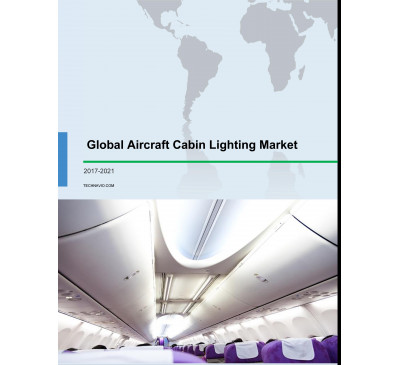 Global Aircraft Cabin Lighting Market 2017-2021Jul 201770 pagesUSD 3500USD 2500Overview of the global aircraft cabin lighting market Market research analysts at Technavio predi...View Report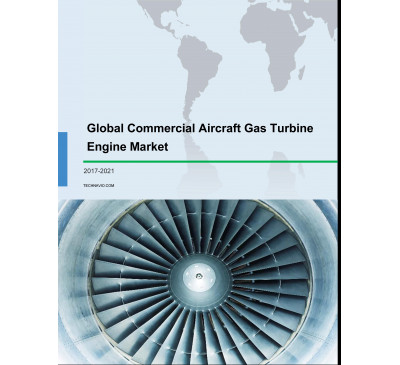 Global Commercial Aircraft Gas Turbine Engine Market 2017-2021Jun 201770 pagesUSD 3500USD 2500Overview of the global commercial aircraft gas turbine engine market According to Technavio’s mar...View Report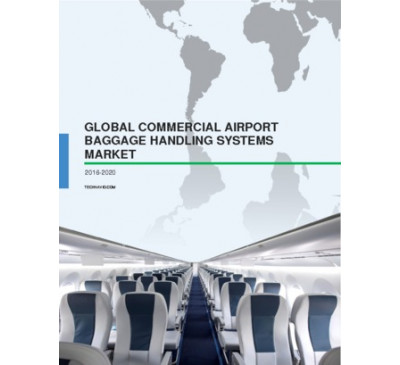 Global Commercial Airport Baggage Handling Systems Market 2016-2020Dec 201573 pagesUSD 2500USD 2250Market overview of airport baggage handling system Technavio’s market research analyst predicts th...View Report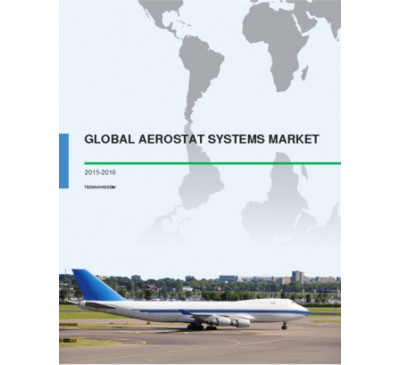 Global Aerostat Systems Market 2015-2019Sep 201556 pagesUSD 2500USD 2250About aerostat system An aerostat system is a balloon-borne radar, used for intelligence, surveil...View Report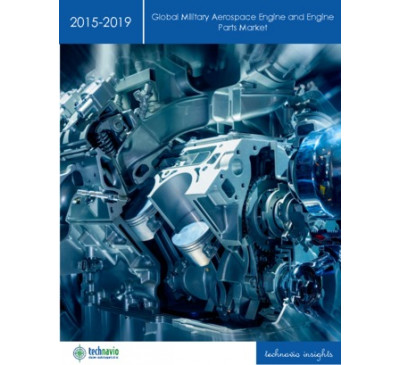 Global Military Aerospace Engine And Engine Parts Market 2015-2019Jul 201570 pagesUSD 2500USD 2000About Military Aerospace Engine and Engine Parts Military aircraft are heavy-duty machines that a...View Report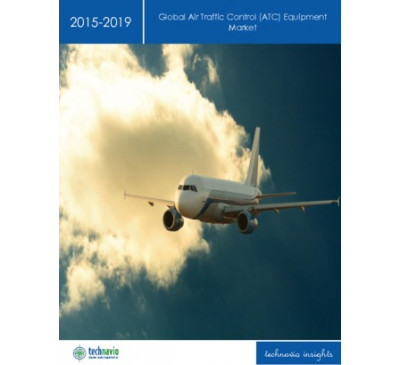 Global Air Traffic Control (ATC) Equipment Market 2015-2019Dec 201478 pagesUSD 2500USD 2000About Air Traffic Control Equipment ATC equipment is used for air traffic communication, navigati...View Report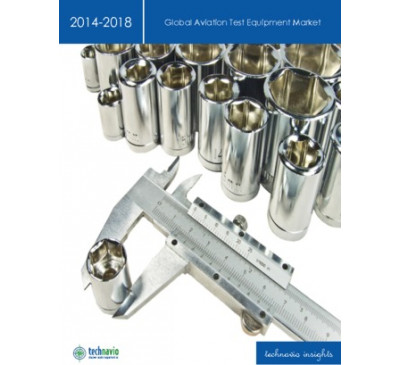 Global Aviation Test Equipment Market 2014-2018Oct 201463 pagesUSD 2500USD 2000About Aviation Test Equipment Aviation test equipment are used in the Aviation industry for upgra...View Report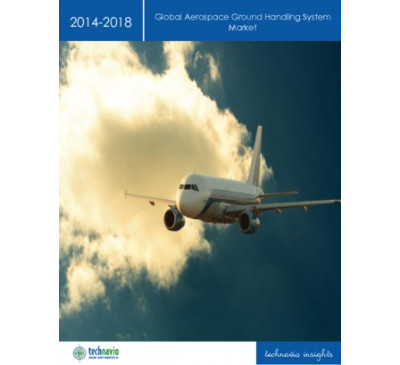 Global Aerospace Ground Handling System Market 2014-2018Oct 201445 pagesUSD 2500USD 2000About Aerospace Ground Handling System Ground handling systems are used to provide services to ai...View Report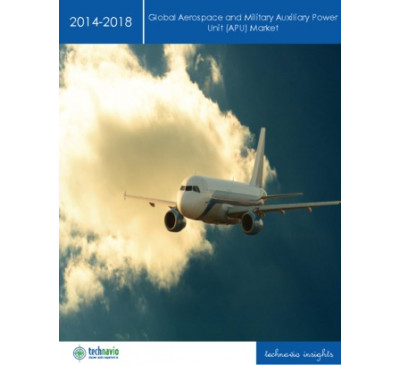 Global Aerospace And Military Auxiliary Power Unit (APU) Market 2014-2018Sep 201446 pagesUSD 2500USD 2000About Aerospace and Military APU An APU is used when an aircraft is on the ground to provide grou...View Report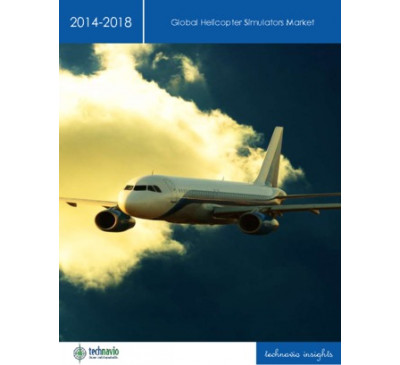 Global Helicopter Simulators Market 2014-2018Dec 201345 pagesUSD 2500USD 2000TechNavio's analysts forecast the Global Helicopter Simulators market to grow at a CAGR of 2.80 per...View Report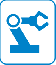 06 
Mar 2015Advanced Manufacturing Technology Alert. Collaborative Learning Algorithm for Robots; Microbots for Carrying out a Wide Range of Tasks; Regenerative Plastic for Aerospace and Automotive Parts and ProductsRegion : GlobalThis issue profiles a collaborative learning algorithm for robots, microbots for carrying out a wide range of tasks, and regenerative plastic for aerospace and automotive parts and products.USD 250 READ MORE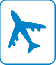 19 
Oct 2011Decision Support Database - Aircraft Products and ServicesRegion : GlobalAircraft Products & Services Decision Support Database is designed to provide an overview of the Aircraft Industry through measurements on Military & Commercial aircraft, Airports, Military expenditure and Economic trends.USD 1,500USD 1,050 READ MORE07 
Oct 2003Security Technologies--Advances in Chemical and Biological Detection Technologies (Technical Insights)Region : GlobalThis report presents analysis of the worldwide markets and applications, products, and the latest patents pertaining to chemical and biological detection technologies.USD 3,950USD 2,765 READ MORE29 
Dec 2014Breakthrough Innovations in Optoelectronics (Technical Insights)Innovations in optoelectronics enabling next generation products and wider commercial adoptionRegion : GlobalThe research service profiles key breakthrough innovations in optoelectronics that have the potential to highly impact product functionality and/or reduce cost of components. Along with that, the report also covers a basic overview of optoelectronics, key application areas, drivers and challenges, innovation indicators (Funding and IP scenario), an...USD 4,950USD 4,455 READ MORE16 
Oct 2012Analysis of the U.S. Defense Geospatial MarketFocus Shifts from Products to Tools and ServicesRegion : North AmericaThis research service examines the U.S. defense geospatial market from 2011 to 2017. The market has grown as new tools and technologies have been developed through real-world operations. Afghanistan and Iraq have provided problem sets driving innovation and development of better geospatial tools and services. Geospatial intelligence (GEOINT) has ma...USD 4,950USD 3,713 READ MORE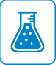 30 
Jan 2015High-Tech Materials Alert. Novel Method to Quantify the Use of Polysaccharide Gums in Food Products; Infusion Techniques for Producing Aerospace Components Using Benzoxazine ResinRegion : GlobalThis issue profiles a novel method to quantify the use of polysaccharide gums in food products, infusion techniques for producing aerospace components using benzoxazine resin, and research aimed at developing a viable eco-friendly solution to replace plastics in beverage packaging.USD 250 READ MORE18 
Dec 2002Security Technologies Part 2: Chemical and Biological Detection (Technical Insights)Region : GlobalThis report presents analysis of the worldwide markets and applications, products, technologies, and the latest patents pertaining to chemical and biological detection.USD 3,950USD 2,765 READ MORE14 
Mar 2013Israeli Unmanned Aerial SystemsTop Exporter Aggressively Marketing UAS Products WorldwideRegion : North AmericaThis market insight discusses Israeli unmanned aerial system (UAS) companies and their marketing of UAS and UAS-related systems worldwide. The domestic market for Israeli UASs is not included in this service because there is little to no competition in Israel for Israeli defense dollars. This market insight provides an executive summary; the serv...USD 1,500USD 1,275 READ MORE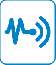 13 
May 2013Analysis of Global RFID in Aerospace and Defense MarketDepartment of Defense Mandate and the Standardization of Technology will Drive GrowthRegion : GlobalThis study analyzes the current and future trends in global Radio Frequency Identification (RFID) in the aerospace and defense market. RFID solutions are projected to be used across various aerospace and defense applications. This study focuses on the trends, challenges, and factors that drive market growth. Also included are products, vertical and...USD 4,950USD 4,208 READ MORE29 
Apr 2016Nanotechnology Innovations in the Aerospace Industry - Nanotech TOERegion : GlobalNanotech enables the development of strong lightweight materials, which could be implemented in aluminium alloys for various benefits in aircraft operation and maintenance. Nanotechnologies may also be employed for powering internal operations of the aircraft or spacecraft or implemented in the auxiliary power or battery units. The Nanotech TechVi...USD 250 READ MORENorth American EMS Aerospace and Defense MarketRegion : North AmericaThis research services is an assessment of the fiscal year 2009 spending for the United States Department of Defense (DoD) on products and services related to enterprise IT. The research service identifies the major market dynamics that are currently influencing growth (drivers and restraints), as well as trends and threats that are impacting the i...USD 6,950USD 4,865 READ MORE04 
May 2015Global Test, Measurement, and Instrumentation MarketCurrent and Evolving Opportunities in the Aerospace & Defense IndustryRegion : GlobalThis research service provides a detailed analysis of the current and evolving opportunities in the aerospace and defense industry for the test, measurement, and instrumentation market. This assessment includes forecasts, an overview of the competitive structure, competitors market share, market trends, and product analysis. Market drivers and res...USD 4,950 READ MORE10 
Mar 2017Plastics and Composites for the Aerospace IndustryRegion : GlobalThe aerospace industry is focusing on reducing the weight of aircraft in order to attain better fuel efficiency and performance. This is creating a need for materials with better mechanical, chemical, and thermal properties that can replace heavy metals. With lightweight and durability of components of prime importance, lightweight composites (f...USD 950 READ MORE08 
Apr 2016Plastics for the Aerospace Industry-Plastics Advisor AlertRegion : GlobalPlastics can be used in a wide range of areas in the aerospace industry such as cabins, decks, cockpits, fuselage, blades, airframes, and wings. They are lightweight compared to metals such as steel and aluminum, and provide high performance in terms of mechanical properties (strength, stiffness, and toughness). Plastics used in the aerospace indus...USD 950 READ MORE19 
Oct 2016Global Passenger Screening Market, Forecast to 2021Automation, Biometrics, and Mobile App Solutions to Transform Air Transportation Security in Anticipation of Increased Terrorist AttemptsRegion : North AmericaTerrorism remains the single most influential driver sustaining the global passenger screening market. Efforts to increase both security and efficiency at airports have given birth to additional screening technologies and mechanisms such as automated passport control (APC) kiosks, automated border control (ABC) (also known as eGates), and a mobile ...USD 4,950 READ MORE10 
Jul 2012Aerospace & Defense - Emerging CountriesRegion : GlobalEmerging Countries Decision Support Database on Aerospace & Defense is a compendium of spreadsheet tables, which includes meaningful measurement categories to offer a comprehensive picture of the aerospace & defense industry of the emerging countries. The measurements under this Decision Support Database are clubbed under Aircraft Products & Servic...USD 1,500USD 1,125 READ MORE04 
Jul 2005North American Hydraulic Components Markets for Aerospace ApplicationsRegion : North AmericaThis research service examines the North American market for hydraulic components in the aerospace industry. Products discussed are cylinders, valves, motors and pumps. This research service also gives information about the distribution structure and customer needs along with key trends in the aerospace industry.USD 3,950USD 2,765 READ MORE02 
Sep 2016Coatings for Aerospace Industry - Advanced Coatings & Surface TOERegion : GlobalAerospace coatings are mostly used for protection and improving aesthetic appearance. Coatings can help in enhancing surface protection, improving paint life, and increasing functionalization of surfaces. Research efforts are focused on developing multifunctional and smart coatings; using self-healing coatings; and increasing adoption of nanocoati...USD 250 READ MORE02 
Jun 2017Material Developments in Aerospace, Sustainable Packaging, and Healthcare ApplicationsRegion : GlobalThis issue of High-Tech Materials TOE profiles innovations in materials including a bio-based co-polyamide with improved casting yields for packaging, a nano-scale thin film material with high electrical conductivity, and a infrared detector prototype from metamaterials for leak detection and medical diagnostics. The High-Tech Materials TechVision...USD 250 READ MORE09 
Jun 2017Coating Innovations for Energy, Aerospace and Defence, and Healthcare ApplicationsRegion : GlobalThis issue of the Advanced Coatings and Surface Technology TOE profiles coatings for energy, aerospace, and healthcare applications. Specifically, it profiles antireflective coatings for efficiency improvement in triple junction solar cells, bio-based epoxy coatings for the food industry, silicone additive for improved water repellency and durabil...USD 250 READ MORE21 
Apr 2017Material Innovations for Water Desalination, Energy Storage, Bioengineering, Aerospace, and Construction ApplicationsRegion : GlobalThis issue of HighTech Materials TOE profiles material innovations for water desalination, energy storage, bioengeneering, aerospace, and construction applications. The High-Tech Materials TechVision Opportunity Engine (TOE) provides intelligence on technologies, products, processes, applications, and strategic insights on various materials acros...USD 250 READ MORE30 
Nov 2016Global Commercial Mapping and Surveying Unmanned Aerial Systems Services Market, 2016Mining and Construction Industries will Drive Steady GrowthRegion : North AmericaFor hundreds of years, surveyors and cartographers have used various engineering equipment to conduct surveys and construct maps. In addition, they incorporated trigonometry, algebra, field data acquisition, graphical communication, and boundary law into their professions to ensure precise products. Unmanned aerial systems (UAS), often referred to...USD 1,500 READ MORE25 
May 2016Global Metal Additive Manufacturing Market for Commercial AviationProduction Efficiency and Cost Savings Plus Stringent Aviation Safety Norms Transform AM Industry by 2021Region : North AmericaThis study analyzes revenues for the additive manufacturing (AM) market within the commercial aviation industry, focused on AM systems sales and AM-based contract manufacturing services. Key aspects of revenue opportunities for AM technology within commercial aviation are presented complemented by adoption trends. Revenue forecasts cover the 2016 t...USD 4,950 READ MORE12 
May 2016Global Commercial Cabin Interiors Market, Forecast to 2020Record Aircraft Production Sustains the Cabin Interiors MarketRegion : GlobalThis study on the global cabin interiors market provides market forecasts and drivers and restraints as well as market shares and competitive analyses of participants from 2015 to 2020. This study covers 4 market segments: seating, lavatories, galleys, and cabin components. This study presents the technological changes to the market and the compani...USD 4,950 READ MORE19 
May 20162016 Global Outlook for the Air Transport IndustryContinued Record Production Facing Possible Model Change DelaysRegion : GlobalContinued record commercial aircraft production will be slowed slightly by model changes. New, clean sheet of paper models will be unlikely, but major upgrades of existing models will be more prevalent than ever before. However, original equipment manufacturers (OEMs) will have missteps during this process. Second and third tier suppliers will be m...USD 4,950 READ MORE25 
Mar 2014Global UAS Production Capabilities and Flight RestrictionsA Regional Discussion of Manufacturing Capabilities and Regulatory LimitationsRegion : North AmericaThis market insight provides a regional assessment of which countries allow UAS operations for commercial, for profit applications. It also assesses which countries have established manufacturers/sellers, growing manufacturers/sellers, or a demonstrated capability to manufacture UASs for commercial or private use.USD 1,500USD 1,350 READ MORE30 
Jan 2015Commercial Aircraft Fuel Systems MarketAircraft Power Production SeriesRegion : GlobalThe commercial aircraft Fuel Systems market consists of the pumps that produce the flow, various storage and safety systems, and the controls that provide this power to the engines. As such, it is part of an integrated system. The primary focus of this research was the provision of new components into new aircraft. This is a market strongly domina...USD 1,500 READ MORE06 
Sep 2017Global Aerospace Sealants Market, Forecast to 2023High Demand for Aircraft Fleet Expansion in Asia-Pacific and the Middle East is Expected to Spur DemandRegion : GlobalAerospace is one of the key industries of leading economies that supplies to market such as commercial aviation, defense aviation, and general aviation. Aircrafts and related components and products that are in operation or are being manufactured require a variety of highly specific and durable sealants for various applications on parts such as fue...USD 4,950 READ MORE10 
Feb 2017Nanoscale Explosives and Narcotics Trace Detection
in Homeland SecurityRegion : GlobalDue to threats of terrorist attacks around the world in recent times, the demand for homeland security technologies is growing at a rapid pace. Airport security--that includes explosives and narcotics trace detection (ETD)--is a key aspect of homeland security; developing technologies and products that can mitigate the risk has been a key focus of ...USD 250 READ MORE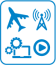 29 
Mar 2016Top 50 Emerging Technologies: Growth Opportunities of Strategic ImperativeMulti-billion dollar technologies ready to propel industries and transform our worldRegion : GlobalResearch Overview The Top 50 Emerging Technologies research is a comprehensive analysis of the most promising and disruptive technologies poised to impact our world in the next few years. It highlights and offers strategic guidance and actionable ideas on the hottest 50 technologies that pack maximum potential to fuel global innovation; spawn in...USD 7,500 READ MORE09 
Dec 2011U.S. Government COTS IT Procurement Vehicles MarketFinding easier ways to purchaseRegion : North AmericaThe U.S. Government has a number of procurement vehicles for the commercial off the shelf (COTS) information technology that they buy on a routine basis. This market is experiencing a shift regarding the acquisition of products and services. Within the past few years, agency-specific contracts have garnered more attention from federal agencies due...USD 4,950USD 3,465 READ MORE22 
Jun 2011U.S. DoD 2012 BudgetA Stable Core With Planned Reductions in OCO FundingRegion : North AmericaThis research service is an outline of the United States Department of Defense 2012 Budget plan. The study summarizes DoD research, operations, procurement and services spending. A forecast of future DoD spending is included. The base year for the financial spending is 2010, and the market forecast is from 2011to 2016. The intent of this study i...USD 6,950USD 4,865 READ MORE25 
Mar 2010U.S. DoD 2011 BudgetRegion : North AmericaThis research service is an outline of the United States Department of Defense 2011 Budget plan. The study summarizes DoD research, operations, procurement and services spending. A forecast of future DoD spending is included. The base year for the financial spending is 2009, and the market forecasts is from 2010-2015. The intent of this study is...USD 6,950USD 4,865 READ MORE11 
Jun 2010U.S. DoD Enterprise IT MarketRegion : North AmericaThis research services is an assessment of the fiscal year 2009 spending for the United States Department of Defense (DoD) on products and services related to enterprise IT. The research service identifies the major market dynamics that are currently influencing growth (drivers and restraints), as well as trends and threats that are impacting the i...USD 6,950USD 4,865 READ MORE12 
May 2010U.S. Military Training and Simulation MarketU.S. Military Training and Simulation MarketRegion : North AmericaThis research services is an assessment of the fiscal year 2009 spending for the United States Department of Defense (DoD) on products and services related to training and simulation. The research service identifies the major market dynamics that are currently influencing growth (drivers and restraints), as well as trends and threats that are impac...USD 6,950USD 4,865 READ MORE25 
Feb 2002North American GPS MarketsRegion : North AmericaThis report focuses on the following GPS market segments; general aviation, land, marine, military, and timing. The report provides revenue, competitive, market and technology trend analysis. In addition, the report also provides a comprehensive listing of products in each market area.USD 2,450USD 1,715 READ MORE02 
Feb 20122011 Defense OutlookOpportunity Despite Reduced BudgetsRegion : GlobalThis research service outlines global defense spending and summarizes research, operations, procurement, and services spending. The base year for this study is 2010 with a 2008 to 2016 global defense spending forecast. This studys intent is to indicate which segments of products and services spending the leading defense markets are emphasizing glob...USD 6,950USD 5,213 READ MORE12 
May 2017US DoD Training and Simulation Market, Forecast to 2021Advanced Technologies Will Produce Cost and Time Efficiencies by Providing High-Quality Training When and Where NeededRegion : North AmericaThe US armed services are beginning to see the benefits of mixed reality training; however, more funding needs to be dedicated to researching and developing the optimal mix of virtual and live training to maximize cost efficiencies. Demand for increasingly complex and realistic virtual environments, immersive virtual training, and distributed learn...USD 4,950 READ MORE17 
Jul 2014Security Competitive Profiles: ThalesThales Competitive MarketRegion : GlobalFrost & Sullivan anticipates that Thales will continue to enhance its security capability by adding new products to its expanding portfolio, with an increasing focus on the provision of cyber security solutions. New products will increasingly focus on the commercial over the military market although much of the technology utilized by the company ha...USD 1,500USD 1,350 READ MORE13 
May 2016U.S. Department of Defense (DoD) 2017 Budget AssessmentTop Priority Segments Generate Exciting Growth Potential as Aircraft and Ship Procurement and Sustainment Segments Make GainsRegion : North AmericaThis research service focuses on the United States Department of Defense (DoD) budget spending categories, including research, development, testing, and evaluation (RDT&E); procurement; operations and maintenance (O&M); and services. The intent of this study is to indicate which segments of products and services the DoD has emphasized in the budget...USD 4,950 READ MORE28 
Jun 2017US DoD Budget Assessment, 2018–2022A New Administration with New PrioritiesRegion : North AmericaThe first budget under the Trump administration, which includes the fiscal year 2018 Department of Defense (DoD) budget request highlighted within this research, has been published. The DoD request is notably higher than that of 2017 and may encounter opposition from both sides of the political aisle. The new research details the defense department...USD 4,950 READ MORE04 
Sep 2017Global Naval Shipbuilding Market, Forecast to 2026How to Convert New Procurement Programs and Upcoming Contracts into Opportunities as Global Powers Expand their FleetsRegion : GlobalRising global tensions, territorial expansionism, rise of non-state actor-led conflicts, and the associated displacement of population have fueled the expansion of naval deployments. As many nations face vessel obsolescence in the next few years and others have to deploy new, advanced naval assets to counter rival fleet expansionism, the market is ...USD 4,950 READ MORE10 
Jul 2013Advances in 3D Non-Contact Measurement Technologies for Manufacturing (Technical Insights)Nine Dimensional Technology Assessment of Need for Production Efficiency in ManufacturingRegion : GlobalWith inspection technologies playing a crucial role in manufacturing industry, need for high quality and streamlined production processes propels advances in the industry. Development of advanced measurement technologies in diverse production environment are driven by the need to improve production efficiency to deliver high quality products at aff...USD 4,950USD 4,208 READ MORE05 
Nov 2004U.S. Explosive Detection Systems MarketsRegion : North AmericaThis study covers the United State's explosive detection market. Included in this study is an in-depth maket analysis. The market analysis forecasts spending and growth rates through 2009. Also included in a comprehensive industry analysis, which lists each companies products and prices.USD 2,450USD 1,715 READ MORE07 
Jun 2012DoD 2013 BudgetSpending Priorities and Ground Forces ReductionRegion : North AmericaThis research service focuses on categories of U.S. Department of Defense (DoD) budget spending, including: research, development, testing, and evaluation (RDT&E), procurement, operations and maintenance (O&M), and services. Contract activity for the U.S. DoD for the year 2011 is also included. The U.S. DoD 2013 Budget is comprised of the Arm...USD 6,950USD 5,213 READ MORE22 
Nov 2012North American Military Avionics MarketIs it Only a Reset Market?Region : North AmericaThe Canadian and United States military have spent a considerable amount of money to purchase avionics for new aircraft and as retrofits for older aircraft. As pressure on the budgets of both countries forces reassessments of that spending the military services will need to think strategically about the future procurements and methodologies. The ...USD 6,950USD 5,213 READ MORE15 
Oct 2012U.S. DoD Electro-Optical/Infrared Systems MarketImproving Surveillance and TargetingRegion : North AmericaThis research service focuses on the U.S. Department of Defense (DoD) electro-optical/infrared (EO/IR) systems budget spending. Included in this service are research, development, testing, and evaluation (RDT&E), procurement, operations and maintenance (O&M), and services. Contract activity for the DoD EO/IR Systems for 2011 is also included. The D...USD 6,950USD 5,213 READ MORE22 
Aug 2008European Sea Port Security MarketRegion : EuropeThe European Sea Port Security market is highly competitive market with a number of participants providing port security related products and services to its end-users. Total market for port security systems and services across Europe grew from 376 million in 2006 to 466 million in 2011, and is expected to decrease to 367 million in 2015. Market...USD 10,300USD 7,210 READ MORE12 
May 2008European Land-based ISTAR - Vehicle Electronics MarketsRegion : EuropeThe European Land Based ISTAR Vehicle Electronics Market is highly competitive with host of companies providing solutions to the armed forces. The total market over the period 2008-2017 is expected to be over $5.4 billions. Most of the companies have their presence globally while some participants operating within the region at this point of time. ...USD 10,300USD 7,210 READ MORE01 
Mar 2012U.S. DoD Sonar MarketsResearch to meet emerging threatsRegion : North AmericaThis research service outlines efforts of the United States Department of Defense to upgrade sonar technologies. Operations, procurement, research, and services spending are summarized, and a sonar spending forecast is included. This study indicates aspects of sonar products and services spending emphasized by the Department of Defense so firm...USD 6,950USD 5,213 READ MORE09 
Mar 2012Analysis of the U.S. DoD Soldier and Crew Served Weapons MarketA New Generation on the Horizon for DoD Budget SpendingRegion : North AmericaThis research service focuses on categories of spending, including: research, development, testing, and evaluation (RDT&E), procurement, operations and maintenance (O&M), and services. Contract activity for the U.S. Department of Defense (DoD) Soldier and Crew Served Weapons market is also included. The U.S. DoD Soldier and Crew Served Weapons mark...USD 6,950USD 5,213 READ MORE11 
Jun 2010U.S. Military Avionics Market AssessmentRegion : North AmericaThis research looks at the overall DoD spending for avionics, each of the military service departments overall expenditures for avionics as well as what kind of avionics the services are supporting. The study also looks at the top companies providing products and services in each type of avionics: communications, navigation, identification, missio...USD 4,950USD 3,465 READ MORE02 
May 2011U.S. Department of Defense Intelligence Community OverviewRegion : North AmericaThis market insight outlines unclassified programs, budgets and market participants for DoD Intelligence. It includes all contract obligations over $5.0 million in direct DoD contracts for intelligence products and services in calendar year 2010 and the companies that received themUSD 1,500USD 1,050 READ MORE01 
Jun 2016Atomic Electronics Transforming Consumer Electronics Sector (TechVision)Ultra Small Devices Empowered by Nanoscale ElectronicsRegion : GlobalAtomic electronics (or atom-sized electronics) is an emerging concept in the field of nanoelectronics. Unlike conventional electronics that challenge manufacturers in terms of reducing the size of devices, atom-sized electronics enable miniaturization of electronics. The technology not only aids in reducing the size of the electronics but also impr...USD 4,950 READ MORE17 
Jun 2016Innovations in Indoor GPS - IT, Computing and Communications TOERegion : GlobalThis edition of IT, Computing and Communications (ITCC) TOE provides a snapshot on the recent innovations in indoor global positioning systems (GPS) and the technologies that are leveraged by different solution providers. It also highlights the key areas of implementation. The TOE profiles eight innovative information and communication technology s...USD 950 READ MORE13 
Jun 2016Government Cyber SecurityAn Assessment of How Governments are Securing CyberspaceRegion : GlobalGovernments worldwide are realising that a holistic security strategy is incomplete without securing the digital assets. Today, governments do not exist as isolated entities—several private stakeholders and public functionaries are involved in carrying out their responsibilities in an efficient manner. These stakeholders may not give cyber securi...USD 1,500 READ MORE12 
Feb 2013U.S. DoD Information Technology Enterprise NetworksApplying Commercial SolutionsRegion : North AmericaThis research service focuses on the U.S. Department of Defense (DoD) information technology (IT) systems budget spending. Included in this service are research, development, testing, and evaluation (RDT&E); procurement; operations and maintenance (O&M); and services. Contract activity for the DoD IT enterprise networks for 2011 is also included. T...USD 6,950USD 5,908 READ MORE09 
Feb 2015Security Competitive ProfilesSamsungRegion : GlobalFrost & Sullivan anticipates that Samsung will continue to grow its presence in the security market by enhancing its security integration and system capabilities. The recent proposed sale of Samsung Techwin indicates a desire by the firm to step away from the production of security-specific technology, with a focus on providing digital security pro...USD 1,500 READ MORE18 
Apr 2014Global Defense OutlookEquipment and Services OpportunitiesRegion : North AmericaThis research service is an overview of procurement spending and contract activity for global defense markets. Included are research and development, procurement, operations and maintenance, and services representative programs and contracts for 7 regions, 20 countries, and 12 technology segments. The global defense industry is comprised of the na...USD 4,950USD 4,455 READ MORE13 
May 2013US DoD Anti-Access/Area Denial ChallengesEnsuring Technological DominanceRegion : North AmericaThis research is a qualitative overview of the US DoD Anti-Access/Area Denial operational concept, based on the 2013 program spending request for Department of Defense (DoD) anti-submarine warfare, cybersecurity, electronic warfare, interoperability, and nine other technology areas. Included in this service are research, development, testing, and e...USD 6,950USD 5,908 READ MORE11 
Jun 2013US DoD 2014 Budget AssessmentBalancing Essential Requirements and Fiscal RestraintRegion : North AmericaThis research service focuses on the US Department of Defense (DoD) budget spending categories, including: research, development, testing, and evaluation (RDT&E), procurement, operations and maintenance (O&M), and services. Contract activity for the US DoD for the year 2012 is also included. The US DoD 2014 Budget is comprised of spending plans for...USD 6,950USD 5,908 READ MORE21 
Nov 2013US DoD Special Operations Command BudgetProviding Capable Forces and Synchronized PlanningRegion : North AmericaThis research service focuses on the US Department of Defense (DoD) special operations command (SOCOM) budget spending. Included in this service are research, development, testing, and evaluation (RDT&E); procurement; operations and maintenance (O&M); and services. Contract activity for the DoD SOCOM for 2012 is also included. The DoD SOC 2014 Budg...USD 6,950USD 5,908 READ MORE19 
Jun 2014US DoD 2015 Budget AssessmentForce Reduction and Limited ModernizationRegion : North AmericaThis research service focuses on the US Department of Defense (DoD) 2015 budget request. Included in this service are research, development, testing, and evaluation (RDT&E); procurement; operations and maintenance (O&M); overseas contingency operations (OCO); and services. Contract activity for DoD market participants for 2013 is also included. The...USD 4,950USD 4,455 READ MORE05 
Jun 2015US DoD 2016 Budget AssessmentContinuing Operations, Resets, and ModernizationRegion : North AmericaThis research service focuses on the US Department of Defense (DoD) budget spending categories, including research, development, testing, and evaluation (RDT&E); procurement; operations and maintenance (O&M); and services. Contract activity for the US DoD for 2014 is also included. The US DoD 2016 Budget is comprised of spending plans for the Army,...USD 6,950 READ MORE21 
Feb 2013U.S. Government Cybersecurity MarketAddressing the Growing ThreatRegion : North AmericaThis market insight reviews the U.S. government cybersecurity market for the 2012 calendar year. An executive summary, definitions and scope, products and services, market size and forecast, major programs, and significant contract activity, conclusions, and the Frost & Sullivan story are included. The U.S. government cybersecurity market primaril...USD 1,500USD 1,275 READ MORE01 
Apr 2013US DoD Foreign Military SalesDefense Budget Cuts Driving Foreign Sales FocusRegion : North AmericaThis market insight discusses the US Foreign Military Sales (FMS) program. The domestic market for Israeli UASs is not included in this service because there is little to no competition in Israel for Israeli defense dollars. This market insight provides an executive summary; the report's definitions and scope; a ten year history of FMS; a breakdown...USD 1,500USD 1,275 READ MORE13 
Feb 2015Security Competitive ProfilesBAE Systems: Applied IntelligenceRegion : GlobalFrost & Sullivan anticipates that BAE Systems Applied Intelligence will continue to diversify its international business, placing a focus on the development of cybersecurity products for critical national infrastructure customers as BAE responds to instability in the international defence market. Whilst company capabilities are expected to be organ...USD 1,500 READ MORE08 
Feb 2012Analysis of the U.S. Department of Defense Cloud Computing MarketAn operational imperative for collaboration and cost savingsRegion : North AmericaThis research service is an outline of the research, development, testing, and evaluation (RDT&E); procurement; operations and maintenance (O&M); and services spending and contract activity for the U.S. DoD cloud computing market. Cloud computing is defined by DoD as a scalable IT infrastructure network that is provided as a service to multiple use...USD 6,950USD 5,213 READ MORE07 
Jun 2012DoD C4ISRNetworks and CollaborationRegion : North AmericaThis research service focuses on the U.S. Department of Defense (DoD) command and control, communications, computers, intelligence, and surveillance and reconnaissance (C4ISR) budget spending. Included in this service are research, development, testing, and evaluation (RDT&E), procurement, operations and maintenance (O&M), and services. Contract ac...USD 6,950USD 5,213 READ MORE22 
Nov 2012U.S. DoD C4ISR Services MarketOpportunities to Expand ParticipationRegion : North AmericaThis research service focuses on the U.S. Department of Defense (DoD), command and control, communications, computers, intelligence, and surveillance and reconnaissance (C4ISR) services contract spending. Included in this service are research, development, testing, and evaluation (RDT&E), procurement, and operations and maintenance (O&M), services....USD 6,950USD 5,213 READ MORE26 
Jul 2017Global Military Unmanned Maritime Systems Market, Forecast to 2021A High-Growth Market that will Transition from Research and Testing to a Procurement Focus by the Early 2020sRegion : North AmericaThe global military unmanned maritime systems (UMS) market is experiencing significant growth and investment; however, funding has been, and continues to be, focused on research, development, and testing of unmanned maritime platforms and enabling technologies. Similar to the unmanned aircraft market, UMS technologies are advancing faster than Moor...USD 4,950 READ MORE25 
Mar 2013US DoD C4ISR Competitive AnalysisTrending Towards Even Distribution of Short-term ContractsRegion : North AmericaThis research is a competitive environment overview based on the 2012 contracts for Department of Defense (DoD) command and control, communications, computers, intelligence, surveillance and reconnaissance (C4ISR), and electronic warfare/information operations (EW/IO). Included in this service are research, development, testing, and evaluation (RD...USD 6,950USD 5,908 READ MORE26 
Sep 2013DoD C4ISRConsolidating Technology AdvancesRegion : North AmericaThis research service focuses on the US Department of Defense (DoD) command and control, communications, computers, intelligence, and surveillance and reconnaissance (C4ISR) budget spending. Included is an analysis of research, development, testing, and evaluation (RDT&E), procurement, operations and maintenance (O&M), and services. Contract activi...USD 6,950USD 5,908 READ MORE16 
Jun 2017Plastics for the Automotive, Aerospace, Building and Construction, and Packaging IndustriesRegion : GlobalThis edition of the Plastics Advisor TOE profiles innovations in plastics for the automotive, aerospace, building and construction, and packaging industries. The innovations include a dual container packaging solution, an inverted stand-up pouch that can be retrofitted in existing manufacturing line, bricks made from recycled plastics for construct...USD 950 READ MORE14 
Jul 2017Plastics for the Packaging, Photonics, Aerospace, Infrastructure, and Food IndustriesRegion : GlobalThis edition of the Plastics Advisor TOE profiles some of the key innovations in plastics and composites for various industries. Developmental efforts pertaining to polymeric additive for use in injection molded polypropylene, adhesive for biophotonics, and a processing technique for plastics have been highlighted, The issue also highlights the use...USD 950 READ MORE12 
May 2017Plastics for the Healthcare, Automotive, Aerospace, Building and Construction, and Packaging IndustriesRegion : GlobalThis edition of the Plastics Advisor TOE profiles innovations in plastics for the healthcare, automotive, aerospace, building and construction, and packaging industries. The innovations include an eco-friendly plastic composite as alternative to steel in high-strength applications, fire retardant plastic for aircraft interiors, recycled plastic for...USD 950 READ MORE03 
Jul 2013Innovations in Multi-material Joining Technologies (Technical Insights)Nine Dimensional Technology AssessmentRegion : GlobalThe increasing emphasis on lightweight products has led companies to seek alternative for lightweight materials. The focus of organizations is oriented towards joining of materials, as it is turning out to be a challenging task. The automotive industry has shown strong interest in multimaterial joining technologies, as it enables them to reduce fue...USD 4,950USD 4,208 READ MORE13 
May 2008Composite Application Market Assessment - A Global OverviewRegion : GlobalThe trend in the use of high-end carbon fiber composite in commercial aircrafts is increasing than ever before. It is significant to know that in 2007 the total market value of finished composites aerospace products grew by 5% to more than US$7 billion from the previous year. Its competitive offerings, primarily high strength to weight ratio has i...USD 10,000USD 7,000 READ MORE13 
May 2016Nanotechnology Innovations for Defense and Security Applications - Nanotech TOERegion : GlobalNanotechnology influences miniaturization in defense and security applications. Such a capability may possibly result in more effective surveillance, smaller weapons, and more efficient signaling. Soldiers equipped with nanotechnology-enabled sensors and devices can be more versatile and adapt to surroundings quickly, and get medical attention fast...USD 250 READ MORE16 
Dec 2016Nanotechnology Innovations for Military Applications - Nanotech TOERegion : GlobalNanotechnology has gained attention for use in military applications. Several research activities in this regard can be seen in smart textiles, lightweight yet durable materials for weapons, sensors, and military medicine. This edition of Nanotech TOE profiles nanotechnology-based innovations for military applications. The Nanotech TechVision Oppo...USD 250 READ MORE03 
May 2013The Middle East and Africa Defence Market AssessmentTransforming Forces in Emerging MarketsRegion : AfricaThe Middle East and Africa Defence Market Assessment study takes into account all the major segments of the defence marketair, land, naval, C4ISR, support in service, and training and simulation; and all products under each segment. The methodology used is a combination of bottom-up and top-down. Bottom-up approach is used to present programme lev...USD 3,950USD 3,358 READ MORE02 
Mar 2015Security Competitive ProfilesLockheed Martin CorporationRegion : GlobalFrost & Sullivan anticipates Lockheed Martin to continue adding new capabilities to its security-centric portfolio, with a focus on providing a range of cybersecurity products aimed at the industrial control systems market. The acquisition of Industrial Defender in 2014, teamed with the creation of Lockheed Martin International in 2013, also indica...USD 1,500 READ MORE14 
Dec 2012Global C4ISR Market AssessmentTransforming Conventional Battlespace into DigitalRegion : GlobalThe study takes into account all the segments of the C4ISR market and all products under each segment. The methodology used was top-down, starting with defence budget and apportioning expenditures down to the sub-segment level, taking into consideration the spending and capability trends across countries. A detailed analysis of 10 major countries h...USD 10,000USD 7,500 READ MORE24 
Nov 2016Global C4ISR Market, 2016Renewal of Cold War Tensions, Terrorism Concerns, and Border Security Generate Opportunities for New Market ParticipantsRegion : North AmericaThe global command and control, communications, computers, intelligence, surveillance, and reconnaissance (C4ISR) market size is estimated to grow from USD 115.20 billion in 2016 to USD 125.10 billion by 2020, at a compound annual growth rate (CAGR) of 3.0%. The study estimates the size and future growth of the market across segments such as tactic...USD 4,950 READ MORE29 
Oct 2012Global Military and Civil Helicopter Market AssessmentGaining Market Share through Product Innovation and Sustainable Aftermarket SupportRegion : North AmericaThis report is aimed at assessing the military, para-public and commercial helicopter markets and their evolutions from a global perspective. Prevalent markets trends impacting these markets, actual and forecast competitive landscapes and key new developments are examined at the global and regional levels. This report also includes helicopter Suppo...USD 10,500USD 7,875 READ MORE07 
Jan 2009Frost & Sullivan Awards for World Commercial Helicopter MarketRegion : North AmericaThis awards deliverable focuses on three outstanding companies in the World Commercial Helicopter Market. The areas of market leadership, product line strategy, and growth strategy excellence are covered.USD 3,950USD 2,765 READ MORE10 
Mar 2003World Airborne Surveillance and Reconnaissance System MarketsRegion : GlobalAn overview of the World Airborne Surveillance and Reconnaissance Systems Market. Total World market is analyzed. Current common trends, challenges, market drivers and restraints are discussed. Revenues are forecast and product trends are discussed.USD 2,450USD 1,715 READ MORE05 
Nov 2014Commercial Aircraft Hydraulic SystemsAircraft Power Production SeriesRegion : North AmericaThe commercial aircraft hydraulic power market consists of the pumps that produce the power, various storage and safety systems, and the controls that provide this power to the operating systems. As such, it is part of an integrated system of systems. The primary focus of this research was the provision of new components into new aircraft. This ...USD 1,500USD 1,350 READ MORE07 
Jul 2017Global Commercial Avionics Market, Forecast to 2030Increase in Production Rates Brings Opportunities for SuppliersRegion : GlobalThe commercial avionics market will undergo a significant transformation from ground-based to satellite-based system of air traffic control changing end-user requirements in terms of speed and bandwidth among other equipment specifications. Worth $12.74 billion in 2016, revenues are expected to reach $16.65 billion by 2030 at a compound annual grow...USD 4,950 READ MORE10 
Nov 20142014 Border Control & Biometrics Market AssessmentShort Product Life Cycles and Systems Maintenance Requirements will Fuel GrowthRegion : North AmericaThe border control and biometrics market covers border control, eGovernment and law enforcement. It is influenced by ePassports and electronic identification solutions. The main trend boosting the border control segment is making the authentication process more convenient for the customer, without compromising on security level. The market drivers...USD 4,950USD 4,455 READ MORE30 
Dec 2016Nanocoatings - Nanotech TOERegion : GlobalThin nano-films, nano-scale coating systems, and nano-structured surfaces have proven to deliver desired multi-functionalities such as corrosion protection, hydrophobicity, self cleaning, heat resistance, and thermal management. Significant long-term cost benefits offered by these coatings in niche applications, such as in the aerospace, defense, m...USD 250 READ MORE24 
Jan 2013Analysis of the Indian Electronics Manufacturing Services MarketLifestyle Changes, Affordable Prices, and Rising Demand Fuel GrowthRegion : Asia PacificThe expanding gap between supply and demand for electronic products as well as the lack of an electronics manufacturing ecosystem to meet this growing gap has created opportunities for electronics manufacturing services (EMS) companies to grow in India. This market engineering research service analyzes the EMS market in India by outlining market dr...USD 4,950USD 4,208 READ MORE19 
Feb 2016High-Tech Materials--Recent Innovations in Glass Fiber ReinforcementsRegion : GlobalThe global glass fiber reinforcements industry can be considered as a rapidly evolving market. The companies operating in this segment are focusing on increasing their production capacities to meet the increase in the demand from automotive, construction and infrastructure, aerospace and defense, and wind energy sectors especially from Asia Pacific...USD 250 READ MORE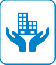 18 
May 2017Li-Fi Communication Opportunities in Homes and Buildings, 2016Li-Fi will Present New Alternatives to Wi-Fi, Which is Limited Due to Bandwidth Constraints and Security ChallengesRegion : GlobalLighting fidelity (Li-Fi) communication opportunities in homes and buildings, retail and supermarkets, automotive and transportation, industry process control, consumer electronics, aerospace and defense, and healthcare are covered in this research service, with specific focus on opportunities in homes and buildings. This study provides a detailed ...USD 1,500 READ MORE25 
Apr 2017Global Market for Smart Handheld Metrology Devices, Forecast to 2023Increasing the Accuracy of Smart Handheld 3D Optical Scanners will Create New OpportunitiesRegion : GlobalThis study discusses the opportunities and the evolution of smart metrology devices and their impact across various industry verticals till 2022. It analyzes recent market and technology trends, the significant proliferation of smart handheld metrology devices, and their future. Growing interest in industrial automation and enhanced quality inspect...USD 4,950 READ MORE03 
Mar 2017Research Advances in Biomimetic CoatingsRegion : GlobalBiomimetics is the study of nature and natural phenomena. Principles of biomimetics can be for applied for technology and product development to address application specific challenges. The concept can help adoption of products with higher performance in several application spaces. In Europe, Japan, and the US. Biomimetics is being recognized as t...USD 250 READ MORE08 
Apr 2016Anti-icing Coatings in North America-Advanced Coatings & Surface TechnologyRegion : GlobalIce formation on surfaces is detrimental in many industries including aerospace, telecommunications, power lines, construction, and offshore platforms. Currently, industries spend hundreds of millions of dollars each year for anti-icing coatings and other de-icing measures. The anti-icing coating industry is being consistently driven toward sustain...USD 250 READ MORE05 
Feb 2016Nanotech--Innovations in NanomanufacturingRegion : GlobalAdvances in nanomanufacturing facilitate production of materials and products in commercial scale in an economically viable manner and also address the challenges faced in health and safety issues. Furthermore, the trend focuses toward addressing specific requirements of various industries reflecting a more customized approach. Key industries imp...USD 250 READ MORE14 
Oct 2016Polymers in 3D Printing - Plastics Advisor TOEPlastics that are used for 3D printing are mostly of synthetic origin that includes nylon (polyamides) and acrylonitrile butadiene styrene (ABS). Apart from plastics, metals and ceramics are also used. The key application segments are healthcare, electronics, automotive, aerospace and defense. Out of these, healthcare and electronics segments have ...USD 1,500 READ MORE09 
Dec 2016Innovations in Aerogels - High-Tech Materials TOERegion : GlobalAerogels are lightweight materials developed by replacing the liquid component of the gel with gas. Aerogels have extremely high thermal resistance as they have very low thermal conductivity and density. Silica-based aerogels are mostly used. Aerogels are used in a wide range of industries such as building and construction, oil and gas, automotive,...USD 250 READ MORE03 
May 2016North America Calibration and Repair Services Market, Forecast to 2022Strategic Repositioning as Laboratories Become One-stop Shops to Meet Customer Safety and Quality RequirementsRegion : North AmericaCalibration and repair services for instrumentation are witnessing greater demand due to increasing safety and quality requirements. With the proliferation of high-tech products and pervasive connectivity, this market grew steadily over the past few years to reach $1.31 billion in 2015. By 2022, revenues are expected to reach $1.85 billion at a CAG...USD 4,950 READ MORE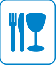 23 
Sep 2016Innovations in the Chocolate Industry - Industrial Bioprocessing TOERegion : GlobalThis Industrial Bioprocessing TOE features innovations, important trends, and innovations in the chocolate industry. This TOE covers innovations in chocolate quality control; manufacturing of low fat chocolate and unique, gourmet three-dimensional (3D) printed chocolate; and use of chocolate as a nutri-cosmetic product. The Industrial Bioprocessin...USD 250 READ MORE05 
May 2017Advancements in Inkjet-based 3D Printing, Robotics, and Material HandlingRegion : GlobalThis issue of Advanced Manufacturing TOE profiles innovations in 3D printing, robotics, and material handling, including combined robotic and 3D printing solutions, modular material handling technology, monitoring of automation devices, inkjet-based 3D printing for improved production of multi-colored products and greater speed. The Advanced Man...USD 250 READ MORE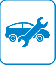 03 
Mar 2017Biomimicry Applications in the Automotive IndustryRegion : GlobalThis Industrial Bioprocessing TOE features trends and innovations in application of biomimicry for the automotive industry. In the recent decades biomimicry is increasingly being recognized as a concept with potential to solve age-old issues. The TOE edition focusses on various technology innovations based on biomimicry for the automobile industry ...USD 250 READ MORE13 
Jan 2017Innovations in 3D Printing MaterialsRegion : GlobalThree-dimensional (3D) printing, also known as additive manufacturing, is a layering process by which solid, 3D objects are created. The technology is gaining widespread interest in the aerospace, automotive, electrical, medical, and dental industries. This creates a need for developing a range of materials for use in the 3D printing process. Some ...USD 250 READ MORE24 
Mar 2016Global Calipers and Micrometers Market, Forecast to 2019On Brink of Transformational Change with Digitization, High Quality, Low Cost Digital Tools to Make GainsRegion : GlobalScope of the report The research report includes the following segments: Product scope: Inside caliper, outside caliper, divider caliper, vernier caliper, dial caliper, outside micrometer, inside micrometer, depth micrometer, and digital calipers & micrometers Geographic scope: North America, Europe, Middle East and Africa, Asia-Pacific, and Res...USD 3,000 READ MORE03 
Jun 2009World Inline Metrology MarketsRegion : GlobalThis research study analyzes the use of inline metrology solutions in the global market. The key products including laser scanners, laser trackers, white light scanners, inline gauging and CMM's used in the automotive,aerospace and defence, other end user sectors are analyzed. The geographic scope include North America, Europe, Asia Pacific and Res...USD 4,950USD 3,465 READ MORE04 
Mar 2016Smart Glass–Innovations in Construction and Electronics Industries - Advanced Coatings & Surface TechnologyRegion : GlobalSmart glass or switchable glass can help in maintaining the ambient settings in residential and commercial properties, saving costs of lighting and heating/cooling. Its tunable properties is making it a popular material of choice in the building and construction sector across the globe. The material is also being researched for applications in elec...USD 250 READ MORE09 
Sep 2016Thermal Barrier Coatings - Advanced Coatings & Surface TOERegion : GlobalThermal barrier coatings are highly advanced coatings that are applied on surfaces such as gas turbines, aerospace parts that are exposed to high temperatures. They are used in various industries such as automotive, energy, healthcare, defense, oil and gas. The thickness of the coatings can be varied from 100 micrometers to around 2 millimeters. ...USD 250 READ MORE09 
Sep 2016Innovations in Smart Polymers - Plastics Advisor TOERegion : GlobalSmart polymers or stimuli responsive polymers are high performance materials that are sensitive to external changes such as light, temperature, pH, and electrical/magnetic field. These polymers are tough, easy to process, and flexible. They can retain their normal shape and properties once the stimuli are removed. These polymers can change their ph...USD 950 READ MORE11 
Nov 2016Plastics in Packaging - Plastics Advisor TOERegion : GlobalPolymer-based packaging is one of the highest growing segments in the overall packaging industry from a materials perspective. The plastics/polymers that are used are mainly low density polyethylene, linear low density polyethylene, high density polyethylene, polyvinyl chloride, and polypropylene; with bio-based plastics are gaining momentum. While...USD 950 READ MORE16 
Dec 2016Plastics for Automotive Interiors and Engine Assemblies - Plastics Advisor TOERegion : GlobalNeed for viable material alternatives for conventional metals and ongoing lightweighting initiatives are leading to increasing adoption of plastics and composites in the automotive industry. While use of plastics in automotive interiors is established, research activities are also focused on the use of the plastic and composite resins for engine a...USD 950 READ MORE14 
Oct 2016Innovations in Glass Fibers - High-Tech Materials TOERegion : GlobalGlass fibers provide high strength, low weight, high impact resistance, and durability. These materials are in high demand for reinforcing plastics, and for forming composites. The lightweight and high strength attributes provided by glass fibers drive their adoption in the automotive, wind energy, aerospace and defence, and communication sectors. ...USD 1,500 READ MORE30 
Sep 2016Nanotechnology-based Innovations Pertaining to Carbon Nanotubes - Nanotech TOERegion : GlobalCarbon nanotubes have emerged since the last decade. They have potential applications in electronics, biomedical, bioengineering, automotive, aerospace, energy, and even building and construction industries. However, commercial products that use CNT are still missing. The two major challenges associated to the commercialization of carbon nanotubes...USD 1,500 READ MORE21 
Oct 2016High-strength Glass Fiber Reinforcements - High-Tech Materials TOERegion : GlobalContinuous glass fibers have evolved through the years since the commercialization of the first product in 1935. Manufactured using a mix of raw materials such as silicates, soda, clay, boric acid, and a range of metal oxides, glass fibers exhibit a combination of desirable mechanical and chemical properties based on their chemical composition. Wit...USD 1,500 READ MORE28 
Sep 2012Adaptive Robotics for Flexible Manufacturing (Technical Insights)Developments in Flexible Manufacturing SystemsRegion : GlobalThe major factors driving adoption of flexible manufacturing systems are need for efficient plant floor utilization, pressures to improve quality and increase the variety of products. Adaptive robotics is emerging as a major facilitator and enabling technology for flexible manufacturing. The key challenges facing wide adoption of adaptive robots ar...USD 4,950USD 3,713 READ MORE03 
Mar 2016Southeast Asian Surface Mount Technology (SMT) Equipment Hardware Market, Forecast to 2020Key Vertical Segments Led by Medical Devices and Automotive to Boost GrowthRegion : Asia PacificThis research service provides information on the Southeast Asian SMT equipment market. The study provides an analysis of the total market as well as segments by country (Singapore, Malaysia, Thailand, Indonesia, Vietnam, and the Philippines), product types, end users, market competition, and distribution channels. The revenue forecast is provided ...USD 4,950 READ MORE19 
Mar 2009European Large Scale Micro Metrology MarketRegion : EuropeThis research study analyses the use of large scale micro metrology solutions in the European region. The market is wide ranging covering products like laser scanner, laser tracker, indoor global positioning systems, industrial photogrammetry and white light scanners which are employed in end-user sectors like aerospace, automotive and general indu...USD 4,950USD 3,465 READ MORE10 
Mar 2017High-strength, Lightweight MaterialsRegion : GlobalHigh-strength, lightweight materials are in huge demand for structural applications to meet the demand from industries for stronger, durable, low-weight attributes. Examples of such materials include high-entropy metal alloys, fiber-reinforced hydrogels, and shape memory alloys. These materials are finding growing traction in the automotive, aerosp...USD 250 READ MORE24 
Feb 2017Ceramic Nanocomposites as a High Performance Alternative for Traditional Ceramic MaterialsRegion : GlobalDevelopment of new ceramic nanocomposites is gaining importance due to a sustained end application requirements for high performance and durable composites. Growing demand for ceramic nanocomposites is mainly driven by the needs from automotive, aerospace, construction, and energy industries have spurred research and developmental efforts across t...USD 250 READ MORE26 
May 2006World Product Lifecycle Management Solutions MarketsRegion : GlobalThis research service on World Product Lifecycle Management Solutions Markets provides critical insights into the market including challenges, drivers, restraints, and revenue forecasts. The research service looks into the authoring and analysis tools, collaborative product definition management, software, services, automotive, aerospace and defens...USD 4,950USD 3,465 READ MORE08 
Jan 2014Analysis of the Global Metrology Probes and Scanners MarketProduct Introductions Boost Market GrowthRegion : GlobalThis research service provides a detailed analysis of the global metrology probes and scanners market. This assessment includes forecasts, an overview of the competitive structure and competitors market share as well as end-user and segment analyses. Market drivers and restraints are assessed for their impact throughout the forecast period, 2013 t...USD 4,950USD 4,455 READ MORE03 
Feb 2017Improved Product and Material Inspection and Testing TechnologiesRegion : GlobalThis Advanced Manufacturing TOE highlights developments in laser scanners for quality inspection and 3D digital representation, including portable 3D laser scanners, arms with integrated encoders and laser scanners. structured light 3D scanners, fringe projection scanners. The Advanced Manufacturing TechVision Opportunity Engine (TOE) covers globa...USD 250 READ MOREAmerican Institute of Aeronautics and Astronautics (AIAA) Standardsand Astronautics (AIAA) contains both active and historical standards that are applied globally. These aerospace and defense standards...Standards managementNext-generation productsNew product designFeasibility AnalysisEquipment and technologyEnergy equipment & servicesStandards and RegulationsAerospace & DefenseFluoroelastomers - Chemical Economics Handbook (CEH)operations, oil and gas recovery, semiconductor manufacture, and in the pharmaceutical, chemical process, and aircraft and aerospace...Trade DataTechnical researchSupply/Demand DataSupply chainScenario planning & analysisRisk assessmentRegulatoryProduction & CapacityADS Standards) and the Society of British Aerospace Companies (SBAC). Publications include industry standards and additional manufacturing and...WeaponsStandards managementMilitary platformsEquipment and technologyEnvironmental complianceStandards and RegulationsAerospace & DefenseStandards and RegulationsLiquid Crystal Polymers - Chemical Economics Handbook (CEH)remaining demand for LCPs is for industrial and automotive applications, as well as uses in medical, aerospace, and cookware applications....Trade DataTechnical researchSupply/Demand DataSupply chainScenario planning & analysisRisk assessmentRegulatoryProduction & CapacityAmerican Bearing Manufacturers Association (ABMA) StandardsAmerican Bearing Manufacturers Association (ABMA) Deliver high-levels of precision during the design and manufacturing of bearings The...Standards managementStandards and RegulationsAutomotiveStandards and RegulationsManufacturingHigh-Performance Thermoplastics - Specialty Chemicals Update Program (SCUP)Manufacturing16 Sales and marketing17 Profitability18 Victrex plc18 Solvay Specialty Polymers (business unit of Solvay)19 Trends and...Trade DataTechnical researchSupply/Demand DataSupply chainScenario planning & analysisRisk assessmentRegulatoryProduction & CapacityEngineering Periodicalsinnovative methods to improve manufacturing throughput, implement proven approaches for quality assurance, reduce non-compliance risks...Technical researchAerospace & DefenseStandards and Regulationsاگر منبع مورد نظرتان موجود نبود در ادامه درخواست دهید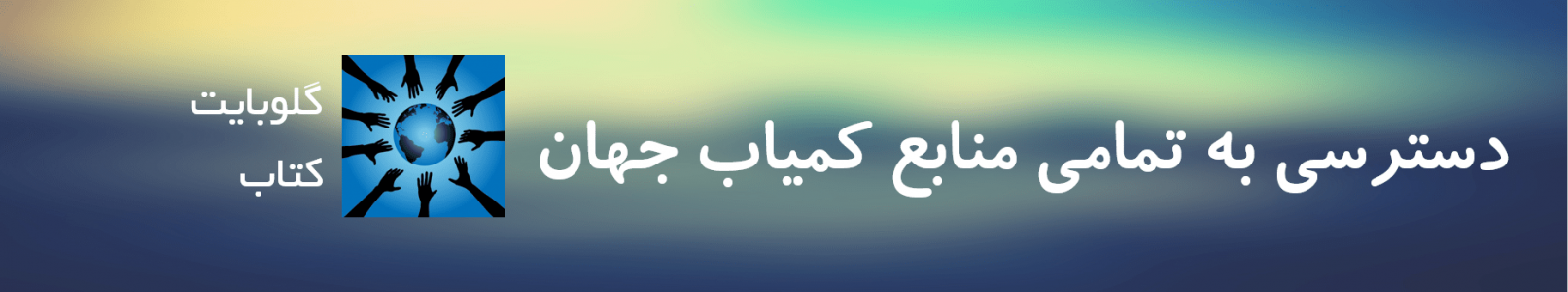 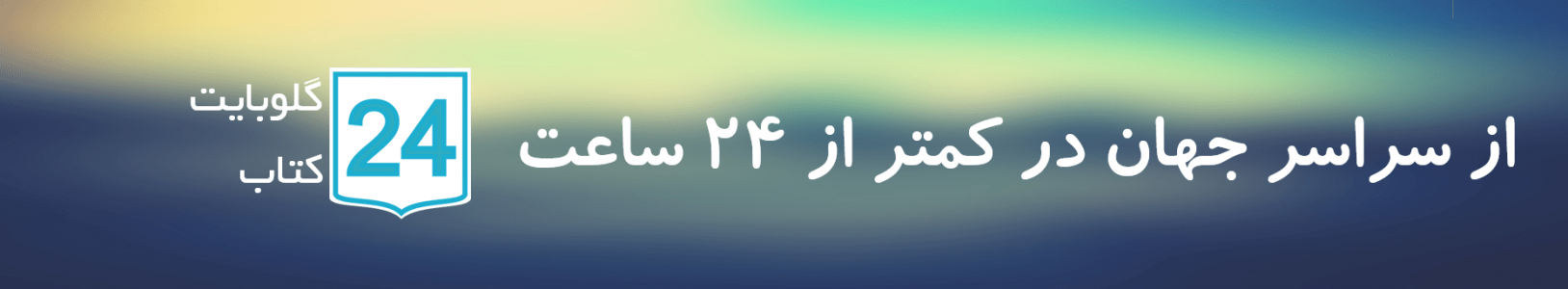 از این به بعد شما اساتید و دانشجویان و پژوهشگران گرامی می توانید با دادن اطلاعی از منبع مورد نظر خود به ایمیل ما، کتاب های خود را از طریق درخواست کتاب این سایت بسیار ارزان قیمت دانلود کنید.–شابک کافیست مشخصات کتاب همچون نام | شماره | نام نویسنده و … را برای ما بفرستید.– یا لینکی از آن در سایت های دیگر همچون آمازون ، ایی بِی، گوگل بوک ، انتشارات های اصلی و … آن را به ما بگویید.-باقی کار را به ما بسپارید؛ به شما در کمتر از ۲۴ ساعت اطلاع خواهیم داد.